Publicado en Cuidad de México  el 20/03/2020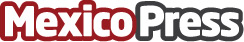 Es momento de cuidar la salud y cuidar de las finanzasIban Wallet, el neobanco de México, se solidariza con los mexicanos otorgándoles un 1% en efectivo a todos los clientes que utilizan sus tarjetas en farmaciasDatos de contacto:Sigrid Arteaga Marquard55 30 82 6569Nota de prensa publicada en: https://www.mexicopress.com.mx/es-momento-de-cuidar-la-salud-y-cuidar-de-las Categorías: Industria Farmacéutica Finanzas Emprendedores E-Commerce http://www.mexicopress.com.mx